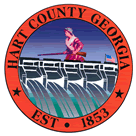 Hart  of CommissionersJuly 28, 20155:30 p.m.PRAYER  PLEDGE OF ALLEGIANCECALL TO ORDER WELCOMEAPPROVE AGENDAAPPROVE MINUTES OF PREVIOUS MEETING(S)6/23/15 Regular Meeting6/23/15 Budget Meeting7/10/15 Called Meeting REMARKS BY INVITED GUESTS, COMMITTEES, AUTHORITIES REPORTS BY CONSTITUTIONAL OFFICERS & DEPARTMENT HEADS’S REPORT CHAIRMAN’S REPORTCOMMISSIONERS’ REPORTSOLD BUSINESSRec Football Uniforms and Equipment Bid AwardRec Cheerleading Bid AwardRec Football Photography Bid Award New  Playground ProposalDA Office Suite D DA Budget RequestNEW BUSINESS2016 Contracts Renewals or BidLMIG 2016 Approval BOElections Funding RequestsBOElections Bowersville IGABode Weaver Property DispositionPUBLIC COMMENT EXECUTIVE SESSION-Real Estate, Litigation  ADJOURNMENT  Hart  of CommissionersJuly 28, 2015 5:30 p.m.The Hart County Board of Commissioners met July 28, 2015 at 5:30 p.m. at the . Chairman Jimmy Carey presided with Commissioners R C Oglesby and Frankie Teasley in attendance. Commissioners Ricky Carter and Joey Dorsey were absent. Prayer Prayer was offered by Rev. Brad Goss. Pledge of Allegiance Everyone stood in observance of the Pledge of Allegiance. Call to Order Chairman Carey called the meeting to order. WelcomeChairman Carey welcomed those in attendance. Approve Agenda Commissioner Oglesby moved to approve the meeting agenda. Commissioner Teasley provided a second to the motion. The motion carried 3-0. Approve Minutes of Previous Meeting(s) 6/23/15 Regular Meeting6/23/15 Budget Meeting7/10/15 Called Meeting Commissioner Teasley moved to approve the minutes of the June 23, 2015 regular meeting. Commissioner Oglesby provided a second to the motion. The motion carried 3-0. Commissioner Oglesby moved to approve the minutes of the June 23, 2015 budget meeting. Commissioner Teasley provided a second to the motion. The motion carried 3-0. Commissioner Teasley moved to approve the minutes of the July 10, 2015 called meeting. Commissioner Oglesby provided a second to the motion. The motion carried 3-0. Remarks by Invited Guests, Committees, Authorities None Reports by Constitutional Officers & Department Heads County Attorney Walter Gordon reported that the JDA met recently in Carnesville; complaints filed against the county and the former Election Superintendent with the Secretary of State were dismissed.’s Report   Jon Caime commended the Appraisal staff for their efforts in successfully completing the digest on a normal time frame and as per the results of the  is at 39% of the digest for 2014. Administrator Caime also commended the Fire Board, BOC, volunteer fire fighters, Fire Chief and the two full time fire fighters for their outstanding achievements performed to lower the fire rating in the county from a 10 to a 4.  The lower rating will also be an economic tool to attract industries into the county and save property owners millions of dollars on insurance.  Chairman’s Report None Commissioners’ Reports None Old Business a) Rec Football Uniforms and Equipment Bid Award Commissioner Oglesby moved to award the bid to Dillard’s Sporting Goods. Commissioner Teasley provided a second to the motion. The motion carried 3-0. 	b) Rec Cheerleading Bid Award Commissioner Oglesby moved to award the bid to Karew Sports & Imprinting. Commissioner Teasley provided a second to the motion. The motion carried 3-0. 	c) Rec Football Photography Bid Award Commissioner Oglesby moved to award the bid to Lifetouch Photography. Commissioner Teasley provided a second to the motion. The motion carried 3-0. 	d) New  Playground Proposal Commissioner Oglesby moved to approve $100,000 matching funds from SPLOST for Phase 1 of the playground equipment and play surfacing installation project. Commissioner Teasley provided a second to the motion. The motion carried 3-0. PW Director Caime explained that this intersection has a lot of traffic especially since the County widened  and that there have been several accidents at this intersection.  He stated that if the BOC decided to place a 4 way stop, there would most likely be complaints from people against adding the stop signs.  He advised that the proper way to install a 4 way stop is to conduct this engineering study.  Commissioner Oglesby moved to proceed with the intersection study. Commissioner Teasley provided a second to the motion. The motion carried 3-0. 	f)  Commissioner Oglesby moved to authorize $15,000 for renovations in Suite D at the  facility. Commissioner Teasley provided a second to the motion. The motion carried 3-0. 	g) DA Budget Request Commissioner Oglesby moved to table the issue. Chairman Carey provided a second to the motion. The motion carried 3-0. New Business a) 2016 Contracts Renewals or Bid Chairman Carey moved to extend the current contracts through 2015 if the vendor is willing to keep the price at the same contract rate. Commissioner Teasley provided a second to the motion. The motion carried 2-0 (Commissioner Oglesby abstained). 	b) LMIG 2016 Approval  Commissioner Oglesby moved to approve the application for funding for road projects. Commissioner Teasley provided a second to the motion. The motion carried 3-0. 	c) BOElections Funding Request Commissioner Oglesby moved to grant the request for a copier. Commissioner Teasley provided a second to the motion. The motion carried 3-0. Chairman Carey moved to approve the purchase of Easy Vote Software for Advance Voting. Commissioner Teasley provided a second to the motion. The motion carried 3-0. Commissioner Oglesby moved to table the request for a dedicated fax line. Commissioner Teasley provided a second to the motion. The motion carried 3-0. 	d) BOElections Bowersville IGA Commissioner Oglesby moved to approve the IGA with the Town of . Commissioner Teasley provided a second to the motion. The motion carried 3-0. 	e) Bode Weaver Property Disposition Commissioner Oglesby moved to declare the property surplus and to authorize County Attorney Gordon to proceed with the disposition. Commissioner Teasley provided a second to the motion. The motion carried 3-0. Public Comment Mary Beth Focer commented on the number of people that voted in the May primary. Lonnie Robertson thanked the BOC for moving forward with the engineering study at the intersection of Liberty Hill/Liberty Church Roads and for approving funding for the playground equipment. Executive Session – Real Estate, Litigation Commissioner Oglesby moved to take a five minute break, exit into Executive Session to discuss real estate and litigation matters. Commissioner Teasley provided a second to the motion. The motion carried 3-0. With no further action taken during Executive Session, Commissioner Oglesby moved to exit and re-enter the regular meeting. Commissioner Teasley provided a second to the motion. The motion carried 3-0. In the regular meeting, Commissioner Oglesby moved to grant a month by month extension to the sublease with Reddy Urgent Care for the hospital building lease per the original lease terms. Commissioner Teasley provided a second to the motion. The motion carried 3-0. Adjournment Commissioner Oglesby moved to adjourn the regular session. Commissioner Teasley provided a second to the motion. The motion carried 3-0. ------------------------------------------------------------		-----------------------------------------------------------Jimmy Carey, Chairman					, 